İÇİNDEKİLEREtkinliğin Amacı ve Kapsamı	Katılımcı Listesi veya KriterleriEtkinliğin ve Konaklamanın Yapılacağı Yer BilgisiAyrıntılı Etkinlik Programı ve BütçesiDeğişiklik Bildirim FormuÖnceden Yapılmış Etkinliklere İlişkin BilgiEtkinliği Destekleyen/Etkinlikte İşbirliği Yapılan Kuruluş BilgisiEKLEREK 1EK 2Etkinliğin Amaç ve KapsamıKatılımcı Listesi veya KriterleriEtkinliğin ve Konaklamanın Yapılacağı Yer BilgisiEtkinlik Programı ve BütçesiÜcret Gideri Bütçe BilgileriDeğişiklik Bildirim FormuETKİNLİĞİN YÜRÜTÜCÜSÜ VE EĞİTİCİ KADROSUNUN YETERLİLİĞİ:Etkinliğin yürütücüsü ve eğitici kadrosunun yeterliliği ile ilgili olarak, panel raporunda belirtilen hususları belirtiniz.Etkinliğin yürütücüsü ve eğitici kadrosunun yeterliliği ile ilgili olarak, panel raporunda belirtilen hususlar doğrultusunda ne gibi değişiklik, düzeltme ya da ilavelerin yapıldığını maddeler halinde belirtiniz. ETKİNLİĞİN PLANLAMASININ YETERLİLİĞİ:Etkinliğin planlamasının yeterliliği ile ilgili olarak, panel raporunda belirtilen hususları belirtiniz.Etkinliğin planlamasının yeterliliği ile ilgili olarak, panel raporunda belirtilen hususlar doğrultusunda ne gibi değişiklik, düzeltme ya da ilavelerin yapıldığını maddeler halinde belirtiniz. ÖĞRETİM PROGRAMLARININ YETERLİLİĞİ: Öğretim programlarının yeterliliği ile ilgili olarak, panel raporunda belirtilen hususları belirtiniz.Öğretim programlarının yeterliliği ile ilgili olarak, panel raporunda belirtilen hususlar doğrultusunda ne gibi değişiklik, düzeltme ya da ilavelerin yapıldığını maddeler halinde belirtiniz.ETKİNLİĞİN YAYGIN ETKİSİ: Etkinliğin yaygın etkisi ile ilgili olarak, panel raporunda belirtilen hususları belirtiniz.Etkinliğin yaygın etkisi ile ilgili olarak, panel raporunda belirtilen hususlar doğrultusunda ne gibi değişiklik, düzeltme ya da ilavelerin yapıldığını maddeler halinde belirtiniz.Diğer değişiklikler: Panel raporunda belirtilen hususlar dışında veya diğer konularda yapılmış olan değişiklikler varsa, bunların neler olduğunu maddeler halinde belirtiniz. Önceden Yapılmış Etkinliklere İlişkin BilgiEtkinliği Destekleyen/Etkinlikte İşbirliği Yapılan Kuruluş BilgisiEk 1Ek 2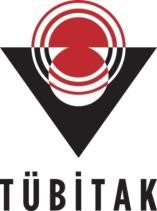 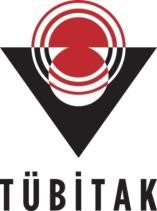 TÜBİTAK-BİDEB 2237 Bilimsel Eğitim Etkinliklerini Destekleme Programı ETKİNLİK BİLGİLERİ FORMUTÜBİTAK-BİDEB bünyesindeki “2237-B Proje Eğitimi Etkinliklerini Destekleme Programı” desteği ile düzenlenmesi planlanan bu eğitimin amacı, Konya Teknik Üniversitesi ve diğer üniversitelerdeki doktorasını tamamlamış veya yeterlilik sınavında başarılı olmuş öğretim elemanları ve kamu kurumlarında görev yapan çalışanlara TÜBİTAK destekli araştırma projeleri hazırlamaları ve sunmaları konusunda gerekli alt yapı eğitimini vermek ve proje hazırlama geleneğinin geliştirilmesine katkı sağlamaktır. Bu kapsamda düzenlenmesi planlanan “Mühendislik ve Doğa Bilimleri Alanında ARDEB Projesi Hazırlama Eğitimi” kapsamında mühendislik ve doğa bilimlerini kapsayan özellikle çevre, kimya, yapay zekâ ve malzeme alanlarında hazırlanacak olan projeler için özgün konunun bulunması, projelerin cevaplaması gereken sorular, proje önerisi hazırlama, panellerde değerlendirme süreçleri, proje yürütme ve projeyi başarılı bir şekilde sonuçlandırma konuları üzerinde durulacaktır. Projelerden yayın üretme ve katma değer sağlama konularında katılımcıların teşvik edilmesi ve disiplinler arası çalışmalarla bölgelerindeki sanayi kuruluşlarıyla da ortak projeler hazırlamaları konularında katkı sağlanması hedeflenmektedir.Etkinlik kapsamında TÜBİTAK programlarının akademik, sanayi ve bilimsel etkinlik kapsamında tanıtımı ve proje konularına göre uygun programın seçilmesi,  TÜBİTAK tarafından belirlenen öncelikli alanlar, yeşil mutabakat ve 11. Kalkınma Planı hedefleri ve politikaları çerçevesinde, proje başarıyla gerçekleştirildiği takdirde projeden oluşması öngörülen etkilerin dikkate alınması ve açıklanması, panel değerlendirmesi sırasında proje önerilerinin cevaplaması beklenen sorular, ARDEB proje önerilerinde özgün konunun bulunması, özgün konu bulmada kullanılacak yöntemler, teorik bir bilgiden uygulamalı bir konu nasıl bulunacağı, projede literatür araştırmasının yazılmasında dikkat edilecek hususlar, ARDEB proje önerilerinde amaç, hedefler ve yaygın etki kısımlarının nasıl yazılacağı, yaygın etki ile amaç ve hedeflerin nasıl ayırt edileceği, ARDEB proje önerilerinde yer alan konu, kapsam, yöntem-metot kısımlarının yazımı, projede ekip oluşturma, ekipman seçimi, iş paketi (İP) tasarlanması, iş-zaman çizelgelerinin oluşturulması, proje önerilerinde bütçe kısmının oluşturulması, projenin başarısını olumsuz yönde etkileyebilecek riskler ve bu risklerle karşılaşıldığında projenin başarıyla yürütülmesini sağlamak için alınacak tedbirler (B Planı), ARDEB proje önerilerinde başarı ölçütlerinin (iş paketinin hangi kriterleri sağladığında ne ölçüde başarılı sayılacağı) yazımı, TÜBİTAK projelerinin başvuru sistemine yüklenmesi sırasında dikkat edilmesi gerekenler ve önemli hususlar (proforma faturalar, izin belgeleri, destek mektupları vb.), ARDEB projelerinde panel değerlendirmesi atölye çalışması, proje puanlama ve rapor yazımı temsili uygulaması, değerlendirme sonuçlarına göre olumlu veya olumsuz sonuçlanan proje önerilerine yaklaşım ve sonraki süreçte yapılması gerekenler, TÜBİTAK tarafından desteklenen projelerin yürütülmesi ve sonuçlandırılması aşamaları konularında eğitimler verilecek ve teorik eğitimler uygulamalarla desteklenerek katılımcıların etkinlikten maksimum katkıyı almaları sağlanacaktır.Bu proje kapsamında belirlenen eğitmenler özellikle proje yazma ve yürütme tecrübesine sahip, kendi alanında tecrübeli akademisyenlerden seçilmiştir. Eğitmenlerimizin de desteği ile daha önceden araştırma projesi yazmamış ya da projesi kabul edilmemiş akademisyen ve araştırmacılar bu etkinlik sonrası TÜBİTAK’a kendi araştırma projesi önerilerini sunmaları konusunda teşvik edilecektir.Etkinlik için katılımcı seçiminde TÜBİTAK tarafından belirlenen kriterler dikkate alınmıştır. Buna göre katılımcıların sahip olması gereken kriterler aşağıdaki verilmiştir:Doktora/tıpta, diş hekimliğinde, eczacılıkta, veteriner hekimlikte uzmanlık/sanatta yeterlik derecesine sahip olması, doktora/tıpta, diş hekimliğinde, eczacılıkta, veteriner hekimlikte uzmanlık/sanatta yeterlik öğrencisi olması durumunda ise doktora yeterliğini almış olması,Etkinliğe bir proje önerisi ile katılıyor olması, TÜBİTAK Araştırma Destek Programları Başkanlığı (ARDEB) tarafından desteklenen ulusal uluslararası projelerden (ikili ve çok taraflı uluslararası projeler, COST vb.) herhangi birini yürütmüyor/ yürütmemiş olması, (Daha önce TÜBİTAK’a proje sunmuş katılımcı olması tercih edilir.) Daha önce bu program kapsamında desteklenen bir proje eğitimine katılmamış olması,  Katılımcıların TÜBİTAK ARBİS veri tabanına kayıtlı olması, OHAL kapsamında yürürlüğe konulan Kanun Hükmünde Kararnameler ile doğrudan veya anılan Kanun Hükmünde Kararnamelerde öngörülen usuller çerçevesinde meslekten, kamu görevinden veya ilgili kurumların teşkilatından çıkarılmamış olması. Etkinlik için katılımcı sayısı 30 olarak belirlenmiştir. Sınırlı sayıda katılım olacağından daha önceden TÜBİTAK’a araştırma projesi sunmuş ve projesi reddedilen katılımcılara öncelik verilecektir. Ayrıca etkinliğe katılacak katılımcıların en az %20’sinin farklı şehir ve üniversitelerden olmasına özen gösterilecektir.Etkinlik Konya Teknik Üniversitesi Mühendislik ve Doğa Bilimleri Fakültesi Binasında bulunan Dekanlık Seminer Salonlarında yapılacaktır. Dekanlık Seminer Salonu-1 (SALON D-230) toplam kapasitesi 80 kişi olup, 30 kişilik katılımcı sayısını rahatlıkla karşılayabilecek durumdadır, teorik ve uygulama dersleri bu salonda gerçekleştirilecektir. Panel atölye çalışması için ana salona ek olarak SALON D-228 ve SALON D-229 salonları ayarlanmıştır ve her birinin toplam kapasiteleri 40 kişidir. Atölyelerde katılımcılar 3’e bölünerek her grup ayrı salonda bu atölyeye katılacaktır. Etkinlik suresince verilecek olan 50’ser dakikalık eğitim derslerin aralarında 15’er dakikalık molalar verilecektir. Molalar hem dinlenme hem de katılımcılar arasında etkileşimi artırabilme vesilesiyle önem arz etmektedir. Molalarda yiyecek ve içecek ikramı yapılacak olup bunun için bir pastaneden çay-kahve ikram standı ve aperatif ikramlar temin edilecektir. İkramlar için kullanılacak olan bistro masalar Konya Teknik Üniversitesinden talep edilecektir. Seminer salonunun hemen önünde bir fuaye alanının olması çay-kahve molalarında da kullanılabilecek bir alan sunacaktır. Katılımcılara öğle yemeği üniversitenin uygun yemekhanesinde hazırlanan özel masalarda verilecektir. Etkinlik kapsamında kullanılması planlanan üniversiteye ait konferans salonları, fuaye alanı ve yemekhanelerin kapasiteleri Ek 1’de verilmiştir. Eğitim süresince tüm katılımcılara, eğitmenlere ve destek personellerine öğlen yemeği ve şehir dışından gelen katılımcılara, eğitmenlere ve destek personellerine akşam yemeği verilecektir. Öğlen yemekleri için kampüs alanımızda bulunan Konya Teknik Üniversitesi Öğretim Üyelerinin de kullanımına açık olan Keykubat Köşkü restoranından (https://www.selcuk.edu.tr/Birim/daire-baskanliklari/saglik_kultur/1956/keykubad-kosku/42941) ve akşam yemekleri için yine kampüs alanımızda bulunan halka açık olan AKKONAK restorandan (https://www.akkonak.com/) faydalanılacaktır. Öğle ve aksam yemekleri için önerilen restoranlardan alınan, yemek ücretlerini gösteren proforma fatura Ek 2 ‘de verilmiştir. 21-23 Haziran 2023 tarihlerinde eğitim verileceğinden ve şehir dışından gelen katılımcı ve eğitmenlerin 20 Haziranda Konya iline gelme durumlarında toplam 4 öğlen yemeği ve 4 akşam yemeği planlanmaktadır. Dolayısıyla günde ikişer kez verilecek olan molalarındaki yiyecek-içecek ikramları için hem de öğlen ve akşam yemekleri için iaşe giderine ihtiyaç duyulacaktır.Etkinliğe şehir dışından katılacak katılımcıların konaklaması için katılımcıların rahat edebilecekleri özelliklere (oda ısıtması, televizyon, banyo ve tuvalet, internet, sabah kahvaltısı vb.) sahip olmasına dikkat edilerek Konya Teknik Üniversitesi Misafirhanesi ile görüşülmüştür. Misafirhanede konaklama için yeterli yer olmaması ihtimaline karsı Gherdan Otel’de konaklamanın gerçekleştirilmesi planlanmaktadır. Konaklama yerlerine ait proforma faturalar Ek 2’de verilmiştir. Konukların şehir içi ulaşım masrafları kendilerine ait olup, eğitmen olarak şehir dışından katılım sağlayacak hocalarımız için üniversite tarafından araç tahsis edilecektir.Etkinliğin yapılacağı tarihte COVID-19 pandemi koşullarının devam etmesi durumunda sosyal mesafenin sağlanması için gereken önemler alınacak olup, maske, mesafe ve hijyen kurallarına dikkat edilecektir.Mühendislik ve Doğa Bilimleri Alanında ARDEB Projesi Hazırlama Eğitimi Etkinlik Programı (21-23 Haziran 2023)Mühendislik ve Doğa Bilimleri Alanında ARDEB Projesi Hazırlama Eğitimi Etkinlik Programı (21-23 Haziran 2023)SAAT/GÜN1. GÜN (21 Haziran 2023)09:00 – 09:50Karşılama ve Kayıt. Açılış Konuşmaları, Tanışma, Eğitim Takvimi ve Program İçerikleri Sunumu10:05 – 10:55(50 dakika)DERS ADI: Mühendislik ve Doğa Bilimleri Alanında ARDEB Projesi Hazırlama Eğitimi Tanıtımı10:05 – 10:55(50 dakika)DERS VERECEK ÖĞRETİM ÜYESİ: Doç. Dr. Özlem ALTINTAŞ YILDIRIM10:05 – 10:55(50 dakika)DERS KONUSU, İÇERİĞİ: Katılımcılarla tanışma, katılımcıların disiplinlerinin ve çalışma alanlarının tespiti, ön değerlendirme ve eğitimden beklentilerin tespiti, eğitimin amaçları, kapsamı ve içeriği hakkında bilgilendirme yapılacaktır. Katılımcıların motivasyonlarını artırma üzerine konuşmalar gerçekleştirilecektir.Etkinliğin genel çerçevesi doğrultusunda düzenleme kurulunun hedefleri ile TÜBİTAK’ın etkinlikten beklentileri üzerinde bilgilendirme yapılacaktır.11:10-12.00DERS ADI: TÜBİTAK Programlarının Tanıtımı11:10-12.00DERS VERECEK ÖĞRETİM ÜYESİ: Doç. Dr. Özlem ALTINTAŞ YILDIRIM11:10-12.00DERS KONUSU, İÇERİĞİ: TÜBİTAK programlarının akademik, sanayi ve bilimsel etkinlik kapsamında tanıtımı ve proje konularına göre uygun programın nasıl seçilmesi gerektiği konusunda bilgilendirme yapılacaktır.12.00-13.30Yemek Molası13:30-14:20 Ders Saati: 50 dkDERS ADI: Öncelikli Araştırma Alanları13:30-14:20 Ders Saati: 50 dkDERS VERECEK ÖĞRETİM ÜYESİ: Prof. Dr. Mahmut KUŞ13:30-14:20 Ders Saati: 50 dkDERS KONUSU, İÇERİĞİ: TÜBİTAK tarafından belirlenen öncelikli alanlar, yeşil mutabakat ve 11. Kalkınma Planı hedefleri ve politikaları çerçevesinde, proje başarıyla gerçekleştirildiği takdirde projeden oluşması öngörülen etkilerin dikkate alınması ve açıklanması hakkında bilgilendirme yapılacaktır. Proje önerilerinde öncelikli alan araştırmalarının öneminden bahsedilecektir.14:35-15:25 Ders Saati: 50 dkDERS ADI: ARDEB Projelerinde Başvuru Süreci14:35-15:25 Ders Saati: 50 dkDERS VERECEK ÖĞRETİM ÜYESİ: Prof. Dr. Mahmut KUŞ14:35-15:25 Ders Saati: 50 dkDERS KONUSU, İÇERİĞİ: TÜBİTAK projelerinin başvuru sistemine yüklenmesi sırasında dikkat edilmesi gerekenler ve önemli hususlar (proforma faturalar, izin belgeleri, destek mektupları vb.)  hakkında bilgi verilecektir.15:40-16:30Saati: 50 dkDERS ADI: ARDEB Projelerinin Cevaplaması Gereken Sorular15:40-16:30Saati: 50 dkDERS VERECEK ÖĞRETİM ÜYESİ: Prof. Dr. Esra YEL15:40-16:30Saati: 50 dkDERS KONUSU, İÇERİĞİ: ARDEB projelerinde panel değerlendirmesi sırasında proje önerilerinin cevaplaması beklenen sorular üzerinden gidilerek proje önerisi hazırlama aşamasında dikkat edilmesi gereken önemli noktalara değinilecektir.16.30-17.00Günün değerlendirilmesi ve Kapanış SAAT/GÜN2. GÜN (22 Haziran 2023)09:00 – 09:50 Ders Saati: 50 dkDERS ADI: Ortak proje yazma etkinliği09:00 – 09:50 Ders Saati: 50 dkDERS VERECEK ÖĞRETİM ÜYESİ: Doç. Dr. Özlem ALTINTAŞ YILDIRIM09:00 – 09:50 Ders Saati: 50 dkDERS KONUSU, İÇERİĞİ: Etkinliğin ilk gününde disiplinlerinin ve çalışma alanlarının tespiti yapılan katılımcıların oluşturdukları 3 farklı gruba ortak çalışma alanlarına uygun proje konusu belirlemeleri için görüş alışverişinde bulunmaları istenilecektir. Etkinlik suresince her bir grup ders arası molalarda ve gün sonunda toplanarak etkinlikten edindikleri bilgiye dayanarak proje taslağı oluşturmaları için destekleneceklerdir. 10:05 – 10:55Ders Saati: 50 dkDERS ADI: ARDEB Projelerinde Literatür İrdeleme ve Özgün Değer
(Ders anlatım ve uygulama)10:05 – 10:55Ders Saati: 50 dkDERS VERECEK ÖĞRETİM ÜYESİ: Doç. Dr. Murat CEYLAN10:05 – 10:55Ders Saati: 50 dkDERS KONUSU, İÇERİĞİ: ARDEB proje önerilerinde özgün konunun bulunması, özgün konu bulmada kullanılacak yöntemler, teorik bir bilgiden uygulamalı bir konu nasıl bulunacağı, projede literatür araştırmasının yazılmasında dikkat edilecek hususlar üzerine durulacaktır. Atölye kısmında katılımcıların kendi araştırma konuları hakkında özgün değer yazma alıştırması yapmaları sağlanacaktır.11:10 - 12:00Ders Saati: 50dkDERS ADI: ARDEB Projelerinde Konu, Kapsam ve Yöntem (Ders anlatım ve uygulama)11:10 - 12:00Ders Saati: 50dkDERS VERECEK ÖĞRETİM ÜYESİ: Doç. Dr. Murat CEYLAN11:10 - 12:00Ders Saati: 50dkDERS KONUSU, İÇERİĞİ: ARDEB proje önerilerinde yer alan konu, kapsam, yöntem-metot kısımlarının yazımı hakkında bilgi verilecektir. Katılımcıların kendi araştırma konuları hakkında konu, kapsam ve yöntem kurgulaması alıştırması atölye çalışması olarak yapılacaktır.12.00-13.30Yemek Molası13:30 – 14:20 Ders Saati: 50dkDERS ADI: ARDEB Projelerinde Amaç, Hedef ve Yaygın Etki (Ders anlatım ve uygulama)13:30 – 14:20 Ders Saati: 50dkDERS VERECEK ÖĞRETİM ÜYESİ: Prof. Dr. Esra YEL13:30 – 14:20 Ders Saati: 50dkDERS KONUSU, İÇERİĞİ: ARDEB proje önerilerinde amaç, hedefler ve yaygın etki kısımlarının nasıl yazılacağı ve özgün değer, yaygın etki ile amaç ve hedeflerin nasıl ayırt edileceği üzerinde durulacaktır. Atölye çalışmasında katılımcıların kendi araştırma konuları için amaç, hedef ve yaygın etki yazma alıştırması yapmaları sağlanacaktır.14:35 – 15:25Ders Saati: 50dkDERS ADI: ARDEB Projelerinde İş Paketleri ve Zamanlama (Ders anlatım ve uygulama)14:35 – 15:25Ders Saati: 50dkDERS VERECEK ÖĞRETİM ÜYESİ: Prof. Dr. Muazzez Çelik Karakaya14:35 – 15:25Ders Saati: 50dkDERS KONUSU, İÇERİĞİ: Projede ekip oluşturma, ekipman seçimi, iş paketi (İP) tasarlanması, iş-zaman çizelgelerinin oluşturulması üzerinde durulacaktır. Atölye çalışmasında katılımcıların iş-zaman çizelgesi oluşturma alıştırması yapmaları sağlanacaktır.15:40- 16.30Ders Saati: 50dkDERS ADI: … ARDEB Projelerinde Bütçe (Ders anlatım ve uygulama)15:40- 16.30Ders Saati: 50dkDERS VERECEK ÖĞRETİM ÜYESİ: Prof. Dr. Muazzez Çelik Karakaya15:40- 16.30Ders Saati: 50dkDERS KONUSU, İÇERİĞİ: Proje önerilerinde bütçe kısmının nasıl oluşturulacağı hakkında bilgiler verilecek ve dikkat edilmesi gereken hususlar üzerinde durulacaktır.16.45-17.00Günün değerlendirilmesi ve Kapanış SAAT/GÜN3. GÜN (23 Haziran 2023)09:00 - 09:50 Ders Saati: 50dkDERS ADI: ARDEB Projelerinde Risk Yönetimi (Ders anlatım ve uygulama)09:00 - 09:50 Ders Saati: 50dkDERS VERECEK ÖĞRETİM ÜYESİ: Doç. Dr. Seçkin AKIN09:00 - 09:50 Ders Saati: 50dkDERS KONUSU, İÇERİĞİ: Projenin başarısını olumsuz yönde etkileyebilecek riskler ve bu risklerle karşılaşıldığında projenin başarıyla yürütülmesini sağlamak için alınacak tedbirler (B Planı) bu kısımda irdelenecek ve proje önerisinde bu bölümün yazımı hakkında bilgiler verilecektir.10:05 - 10:55 Ders Saati: 50dkDERS ADI: ARDEB Projelerinde Başarı Ölçütleri (Ders anlatım ve uygulama)10:05 - 10:55 Ders Saati: 50dkDERS VERECEK ÖĞRETİM ÜYESİ: Doç. Dr. Seçkin AKIN 10:05 - 10:55 Ders Saati: 50dkDERS KONUSU, İÇERİĞİ: ARDEB proje önerilerinde başarı ölçütlerinin (iş paketinin hangi kriterleri sağladığında ne ölçüde başarılı sayılacağı) yazımı ile ilgili bilgiler verilecek ve dikkat edilmesi gereken hususlar üzerinde durulacaktır.11:10 - 12:00 Ders Saati: 50dkDERS ADI: Desteklenen Projelerin Yürütme ve Sonuçlandırılması11:10 - 12:00 Ders Saati: 50dkDERS VERECEK ÖĞRETİM ÜYESİ: Prof. Dr. Esra YEL11:10 - 12:00 Ders Saati: 50dkDERS KONUSU, İÇERİĞİ: TÜBİTAK tarafından desteklenen projelerin yürütülmesi ve sonuçlandırılması aşamaları hakkında genel bilgilendirme, raporlama ve sürecin bütününde dikkat edilmesi gereken hususlar üzerinde durulacaktır.12.00-13.30Yemek Molası13:30 - 14:20 Ders Saati: 50dkDERS ADI: Uygulamalı Panel Değerlendirme Atölye Çalışması13:30 - 14:20 Ders Saati: 50dkDERS VERECEK ÖĞRETİM ÜYESİ:  1. Grup: Prof. Dr. Esra YEL- Doç. Dr. Murat Ceylan2. Grup: Prof. Dr. Mahmut Kus - Doç. Dr. Seçkin AKIN 3. Grup: Prof. Dr. Muazzez Çelik Karakaya - Doç. Dr. Özlem ALTINTAŞ YILDIRIM13:30 - 14:20 Ders Saati: 50dkDERS KONUSU, İÇERİĞİ: Panel uygulamasında proje puanlama ve rapor yazımı temsili uygulaması yapılacaktır. Ders sonu değerlendirmede ‘Projeden ne anlaşıldığı, yazanın niyetinden çok yazılanın ne yansıttığıdır’ ilkesi üzerinde durulacaktır.14:35 - 15:25 Ders Saati: 50dkDERS ADI: Uygulamalı Panel Değerlendirme Atölye Çalışması – Devam14:35 - 15:25 Ders Saati: 50dkDERS VERECEK ÖĞRETİM ÜYESİ:  1. Grup: Prof. Dr. Esra YEL- Doç. Dr. Murat Ceylan2. Grup: Prof. Dr. Mahmut Kus - Doç. Dr. Seçkin AKIN 3. Grup: Prof. Dr. Muazzez Çelik Karakaya - Doç. Dr. Özlem ALTINTAŞ YILDIRIM14:35 - 15:25 Ders Saati: 50dkDERS KONUSU, İÇERİĞİ: Panel uygulamasında proje puanlama ve rapor yazımı temsili uygulaması yapılacaktır. Ders sonu değerlendirmede ‘Projeden ne anlaşıldığı, yazanın niyetinden çok yazılanın ne yansıttığıdır’ ilkesi üzerinde durulacaktır.15:40 - 16:30 Ders Saati: 50dkDERS ADI: Uygulamalı Panel Değerlendirme Atölye Çalışması – Devam15:40 - 16:30 Ders Saati: 50dkDERS VERECEK ÖĞRETİM ÜYESİ:  1. Grup: Prof. Dr. Esra YEL- Doç. Dr. Murat Ceylan2. Grup: Prof. Dr. Mahmut Kus - Doç. Dr. Seçkin AKIN 3. Grup: Prof. Dr. Muazzez Çelik Karakaya - Doç. Dr. Özlem ALTINTAŞ YILDIRIM 15:40 - 16:30 Ders Saati: 50dkDERS KONUSU, İÇERİĞİ: Panel uygulamasında proje puanlama ve rapor yazımı temsili uygulaması yapılacaktır. Ders sonu değerlendirmede ‘Projeden ne anlaşıldığı, yazanın niyetinden çok yazılanın ne yansıttığıdır’ ilkesi üzerinde durulacaktır.16:45 - 17:30Ders Saati: 50dkEtkinliğin Değerlendirilmesi ve Kapanış16:45 - 17:30Ders Saati: 50dkDERS VERECEK ÖĞRETİM ÜYESİ: Doç. Dr. Özlem ALTINTAŞ YILDIRIM16:45 - 17:30Ders Saati: 50dkDERS KONUSU, İÇERİĞİ: Eğitimin genel değerlendirmesi, katılımcıların soru, öneri ve geri bildirimlerinin alınması, sertifika takdimi ve kapanış yapılacaktır.DERS ÜCRETLERİ (*)DERS ÜCRETLERİ (*)DERS ÜCRETLERİ (*)DERS ÜCRETLERİ (*)DERS ÜCRETLERİ (*)DERS ÜCRETLERİ (*)DERS ÜCRETLERİ (*)DERS ÜCRETLERİ (*)SIRA NODERS VEREN - SUNUM YAPAN ÖĞRETİM ÜYESİNİN ADI SOYADI21.06.203 (Ders Saati= Teori+ Uygu.)22.06.2023 (Ders Saati= Teori+ Uygu.)23.06.2023 (Ders Saati= Teori+ Uygu.)TOPLAM DERS SAATİSAAT ÜCRETİ (Brüt)**TUTAR1Prof. Dr. Muazzez Çelik Karakaya02T3U5240,00 1200,002Prof. Dr. Esra YEL1T1T1T+3U6240,001440,003Prof. Dr. Mahmut KUŞ2T03U5240,001200,004Doç. Dr. Murat CEYLAN02T3U5240,001200,005Doç. Dr. Seçkin Akın002T+3U5240,001200,007Doç. Dr. Özlem ALTINTAŞ YILDIRIM2T1T1T+3U7240,001680,00TOPLAMTOPLAM5T6T4T+18U337920,00YARDIMCI PERSONEL ÜCRETLERİ (*)YARDIMCI PERSONEL ÜCRETLERİ (*)YARDIMCI PERSONEL ÜCRETLERİ (*)YARDIMCI PERSONEL ÜCRETLERİ (*)YARDIMCI PERSONEL ÜCRETLERİ (*)YARDIMCI PERSONEL ÜCRETLERİ (*)YARDIMCI PERSONEL ÜCRETLERİ (*)YARDIMCI PERSONEL ÜCRETLERİ (*)SIRA NOYARDIMCI PERSONELİN ADI SOYADI14/09/2022 15/09/2022 16/09/2022TOPLAM GÜNGÜNLÜK ÜCRET (Brüt)**TUTAR1Dr. Ogr. Üyesi Sercan YAĞMURXXX3200,00 600,002Dr. Ogr. Üyesi H. Bilgehan MakineciXXX3200,00 600,003Öğr. Gör. Kamile Pınar SUNGURXXX3200,00 600,004Öğr. Gör. Mehmet Celalettin ERGENEXXX3200,00 600,00TOPLAMTOPLAM2400,00TOPLAM DERS ÜCRETİ (Brüt)(**)TOPLAM DERS ÜCRETİ (Brüt)(**)TOPLAM YARDIMCI PERSONEL ÜCRETİ (Brüt)(**)TOPLAM YARDIMCI PERSONEL ÜCRETİ (Brüt)(**)TOPLAM YARDIMCI PERSONEL ÜCRETİ (Brüt)(**)KOORDİNATÖR ÜCRETİ (Brüt)(**)KOORDİNATÖR ÜCRETİ (Brüt)(**)KOORDİNATÖR ÜCRETİ (Brüt)(**)7920,007920,002400,002400,002400,003500,003500,003500,0013820,0013820,0013820,0013820,0013820,0013820,0013820,0013820,00TOPLAMTOPLAMTOPLAMTOPLAMTOPLAMTOPLAMTOPLAMTOPLAMÖnerilen Etkinlik Önerisinin Başlığı (öncekinden farklı ise):Daha Önce Sunulan Etkinlik Önerisinin Başlığı:Daha Önce Sunulan Araştırma Önerisinin Önerildiği Yıl ve Dönem:2018  2019  2020 2021  2022  2023 2024 1. Dönem 2. Dönem 3. Dönem 4. Dönem Proje Konya Teknik Üniversitesi Teknoloji Transfer Ofisi (KTÜN TTO) tarafından koordine edilmektedir. Yürütücü KTÜN Mühendislik ve Doğa Bilimleri Fakültesi Metalürji ve Malzeme Mühendisliği Öğretim Üyesi Doç. Dr. Özlem Altıntaş Yıldırım TÜBİTAK Araştırma Destek Programları Başkanlığı (ARDEB) tarafından desteklenen ulusal ve uluslararası birçok projede yürütücü ve araştırmacı olarak görev almıştır. Yardımcı personel ise Konya Teknik Üniversitesi akademik ve idari personelinden proje konularında çalışmaya istekli ve proje geçmişi çalışanlardan seçilmiştir. Konya Teknik Üniversitesi Teknoloji Transfer Ofisi’nin (KTÜN TTO) amacı, Konya Teknik Üniversitesi’nin bilimsel ve teknolojik bilgi birikimini tek bir çatı altında toplamak, bilgiyi, yenilikçi ve rekabetçi ürünler veya süreçlere dönüştürmek, katma değer oluşturmak, sanayiye aktarmak ve ticarileştirmek, ayrıca bilim insanları ve sanayi şirketlerinin ulusal ve uluslararası araştırma destek programları ve hibe fonlarından yararlanmasını sağlayarak kamu ve özel sektör kuruluşlarının araştırma ve geliştirme yeteneklerinin artırılmasını sağlamaktır. KTÜN TTO, akademik birikime dayalı olarak üretilen bilginin is dünyasında özellikle sanayide kullanılması, ulusal ve uluslararası finansal destek programlarından yararlanılması, üretilen bilginin ticari ürüne dönüşmesi, fikri ve sınai mülkiyet haklarının yönetilmesi ve girişimciliğin desteklenmesi yönünde faaliyetlerini yürütmektedir. KTÜN TTO bünyesinde Proje Destek Birimi, Kamu-Üniversite-Sanayi İşbirliği Birimi, Fikri ve Sınai Mülkiyet Hakları Birimi ve Girişimcilik ve Şirketleşme Birimini bulundurarak faaliyetlerini yürütmektedir. Dolayısıyla, proje yazma eğitimleri KTÜN TTO’nun temel faaliyetleri arasında yer almaktadır. Bununla birlikte KTÜN TTO şimdiye kadar ki proje eğitimlerinde hep hedef kitle olarak akademisyenleri seçmiştir. Bu eğitimler kapsamında KTÜN TTO şimdiye kadar aşağıdaki eğitimleri düzenlemiştir.Mühendislik ve Doğa Bilimleri Alanında ARDEB Projesi Hazırlama Eğitimi 21-23 Kasım 2022 tarihleri arasında gerçekleştirilmiştir.KTÜN-TTO VE DESTEK PATENT TARAFINDAN "FİKRİNE SAHİP ÇIK" TEMALI PATENT EĞİTİMİ 11.03.2021KTÜN-TTO ve Destek Patent tarafından "Fikrine Sahip Çık" temalı patent eğitimi gerçekleştirildi. Programa Rektörümüz Prof. Dr. Babür ÖZÇELİK de katılarak açılış konuşması yaptılar. TTO Müdür Yardımcısı Dr. Öğr. Üyesi Mücahid BARSTUĞAN'ın sunumundan sonra Destek Patent'ten Patent Vekili Hakan ÖZCAN'ın eğitim programına geçildi.KTÜN TTO PATENT BİLGİLENDİRME ETKİNLİKLERİ 26.03.2021‘Patent Bilgilendirme’ etkinliklerinin ilki Mühendislik ve Doğa Bilimleri Fakültesi Makine Mühendisliği Bölümü öğretim elemanlarına yönelik olarak gerçekleşti. KTÜN TTO PATENT BİLGİLENDİRME ETKİNLİKLERİ 02.04.2021‘Patent Bilgilendirme’ etkinliklerinin ikincisi Mühendislik ve Doğa Bilimleri Fakültesi İnşaat Mühendisliği Bölümü öğretim elemanlarına yönelik olarak gerçekleşti. KTÜN TTO PATENT BİLGİLENDİRME ETKİNLİKLERİ 20.04.2021‘Patent Bilgilendirme’ etkinliklerinin üçüncüsü Mühendislik ve Doğa Bilimleri Fakültesi Elektrik Elektronik Mühendisliği Bölümü öğretim elemanlarına yönelik olarak gerçekleşti. KTÜN TTO PATENT BİLGİLENDİRME ETKİNLİKLERİ 03.05.2021‘Patent Bilgilendirme’ etkinliklerinin dördüncüsü Mühendislik ve Doğa Bilimleri Fakültesi Kimya Mühendisliği Bölümü öğretim elemanlarına yönelik olarak gerçekleşti. GİRİŞİMCİLİK VE ULUSAL DESTEKLER BİLGİLENDİRME ETKİNLİĞİ 26.05.2021Etkinliğin ilki KTÜN Mühendislik ve Doğa Bilimleri Fakültesi Elektrik Elektronik Mühendisliği Bölümü’ne yönelik gerçekleştirilmiştir. KTÜN TTO PATENT BİLGİLENDİRME ETKİNLİKLERİ 04.06.2021‘Patent Bilgilendirme’ etkinliğinin beşincisi Teknik Bilimler MYO öğretim elemanlarına yönelik olarak gerçekleşti. GİRİŞİMCİLİK VE ULUSAL DESTEKLER BİLGİLENDİRME ETKİNLİĞİ 11.06.2021Etkinliğin ikincisi KTÜN Mühendislik ve Doğa Bilimleri Fakültesi Makine Mühendisliği Bölümü’ne yönelik gerçekleştirilmiştir. KTÜN TTO PATENT BİLGİLENDİRME ETKİNLİKLERİ 18.06.2021‘Patent Bilgilendirme’ etkinliğinin altıncısı Mühendislik ve Doğa Bilimleri Fakültesi Endüstri Mühendisliği Bölümü öğretim elemanlarına yönelik olarak gerçekleşti. TEKNOPARK İSTANBUL İLE TÜBİTAK BİGG EĞİTİMİKTÜN Teknoloji Transfer Ofisi ve Teknopark İstanbul ev sahipliğinde BİGG Cube Incubation programı ile ilgili tanıtım toplantımızı gerçekleştirdik.ÖĞRENCİLERE ÖZEL GİRİŞİMCİLİK VE ULUSAL DESTEKLER BİLGİLENDİRME ETKİNLİĞİ 12.08.2021Konya Teknik Üniversitesi Teknoloji Transfer Ofisi olarak ‘Girişimcilik ve Ulusal Destekler Bilgilendirme’ etkinliği gerçekleştirildi. Sadece iki öğrenci katılım gösterdi.ÖĞRENCİLERE ÖZEL KTÜN TTO PATENT BİLGİLENDİRME ETKİNLİKLERİ 19.08.2021Konya Teknik Üniversitesi KTUN Teknoloji Transfer Ofisi olarak ‘Patent Bilgilendirme’ etkinliği düzenlendi. Öğrenciler tarafından katılım gösterilmedi.GİRİŞİMCİLİK VE ULUSAL DESTEKLER BİLGİLENDİRME ETKİNLİĞİ 01.10.2021Konya Teknik Üniversitesi Teknoloji Transfer Ofisi olarak ‘Girişimcilik ve Ulusal Destekler Bilgilendirme’ etkinliğinde Kimya Mühendisliği Bölümü akademisyenlerimiz ile bir araya geldik.AKETRONİKS AR-GE MERKEZİ "SINAİ MÜLKİYET HAKLARI VE ÇALIŞAN BULUŞLARI" EĞİTİMİ 30.09.2021TTO Uzmanımız Öğr. Gör.Pınar Sungur tarafından AKETRONIKS Electronic Systems AR-GE Merkezine "Sınai Mülkiyet Hakları ve Çalışan Buluşları" konulu eğitim gerçekleştirildi. KONYA TEKNİK ÜNİVERSİTESİ TEKNOLOJİ TRANSFER OFİSİ VE TEKNOPARK İSTANBUL EV SAHİPLİĞİNDE BİGG CUBE INCUBATİON YEŞİL BÜYÜME PROGRAMI TANITIM ETKİNLİĞİ 27.10.2021Çağrı kapsamında olan Yeşil Büyüme İklim Değişikliği, Çevre ve Biyoçeşitlilik, Temiz ve Döngüsel Ekonomi, Temiz - Erişilebilir ve Güvenli Enerji Arzı, Yeşil ve Sürdürülebilir Tarım, Sürdürülebilir Akıllı Ulaşım alanlarında, yeşil büyüme konuları hakkında bilgi verilmiştir. KTÜN TEKNOLOJİ TRANSFER OFİSİ ÖNCÜLÜĞÜNDE "3. PATENTLE TÜRKİYE YARIŞMASI" HAKKINDA BİLGİLENDİRME ETKİNLİĞİ 3.11.2021 Çözüm ortağımız Pasifik Patent Ofisi'nden Edip Deha Bilir Bey, 3. Patentle Türkiye Yarışması hakkında detaylı bilgi paylaşımı yapmıştır.KTÜN TEKNOLOJİ TRANSFER OFİSİ "ÖĞRENCİLERE YÖNELİK GİRİŞİMCİLİK VE ULUSAL DESTEKLER" EĞİTİMİ 10.11.2021KONYA TEKNİK ÜNİVERSİTESİ TEKNOLOJİ TRANSFER OFİSİ VE TÜBİTAK İŞ BİRLİĞİYLE TÜBİTAK 1505-ÜNİVERSİTE SANAYİ İŞBİRLİĞİ DESTEK PROGRAMI VE 1507-KOBİ AR-GE BAŞLANGIÇ DESTEK PROGRAMI HAKKINDA TÜBİTAK UZMANLARI TARAFINDAN BİLGİLENDİRME ETKİNLİĞİ 17.11.2021KONYA TEKNİK ÜNİVERSİTESİ TEKNOLOJİ TRANSFER OFİSİ "2209-A - ÜNİVERSİTE ÖĞRENCİLERİ ARAŞTIRMA PROJELERİ DESTEKLEME PROGRAMI" EĞİTİMİ 02.12.2021KONYA TEKNİK ÜNİVERSİTESİ TEKNOLOJİ TRANSFER OFİSİ "2209-B ÜNİVERSİTE ÖĞRENCİLERİ SANAYİYE YÖNELİK ARAŞTIRMA PROJELERİ DESTEĞİ PROGRAMI" EĞİTİMİ 09.12.2021TÜBİTAK ARDEB PROJELERİ BİLGİLENDİRME ETKİNLİĞİ 12.01.2022Konuşmacı: Doç. Dr. Cengiz ARICI (TÜBİTAK ARDEB Başkan Yardımcısı)TEKNOPARK İSTANBUL İLE TÜBİTAK BİGG EĞİTİMİ 16.02.2022KTÜN Teknoloji Transfer Ofisi ve Teknopark İstanbul ev sahipliğinde BİGG Cube Incubation programı ile ilgili tanıtım etkinliği gerçekleştirildi.Düzenlenmesi planlanan etkinlik boyunca yemek ve ikramlar için yemek hizmeti veren bir firmadan ve belirlenen kuruluşlardan konaklama hizmeti alınacaktır. Üniversiteye yakın konaklama yerleri ile görüşmeler yapılmıştır. Konaklama yerlerinin rezervasyon durumuna göre etkinlik tarihlerinde tekrardan iletişime geçilecektir. Ayrıca ekinlikte 4 farklı üniversitede öğretim üyesi olarak görev yapan hocalarla iş birliği yapılarak etkinlikte eğitimci olarak görev almaları konusunda anlaşılmıştır. Bu kapsamda iş birliği yapılan üniversiteler ve kuruluşlar aşağıda sıralanmıştır:- Konya Teknik Üniversitesi- Necmettin Erbakan Üniversitesi- Selçuk Üniversitesi - Konya Teknik Üniversitesi Misafirhanesi- Gherdan Otel- Akkonak RestoranYemek ücreti ile ilgili Selçuk Üniversitesi Keykubat Köşkü ve Akkonak Restorandan alınan proforma faturalar aşağıda verilmiştir.Konaklama ihtiyacı için Konya Teknik Üniversitesi Misafirhanesi ve Gherdan Otelden alınan proforma faturalar aşağıda sunulmuştur.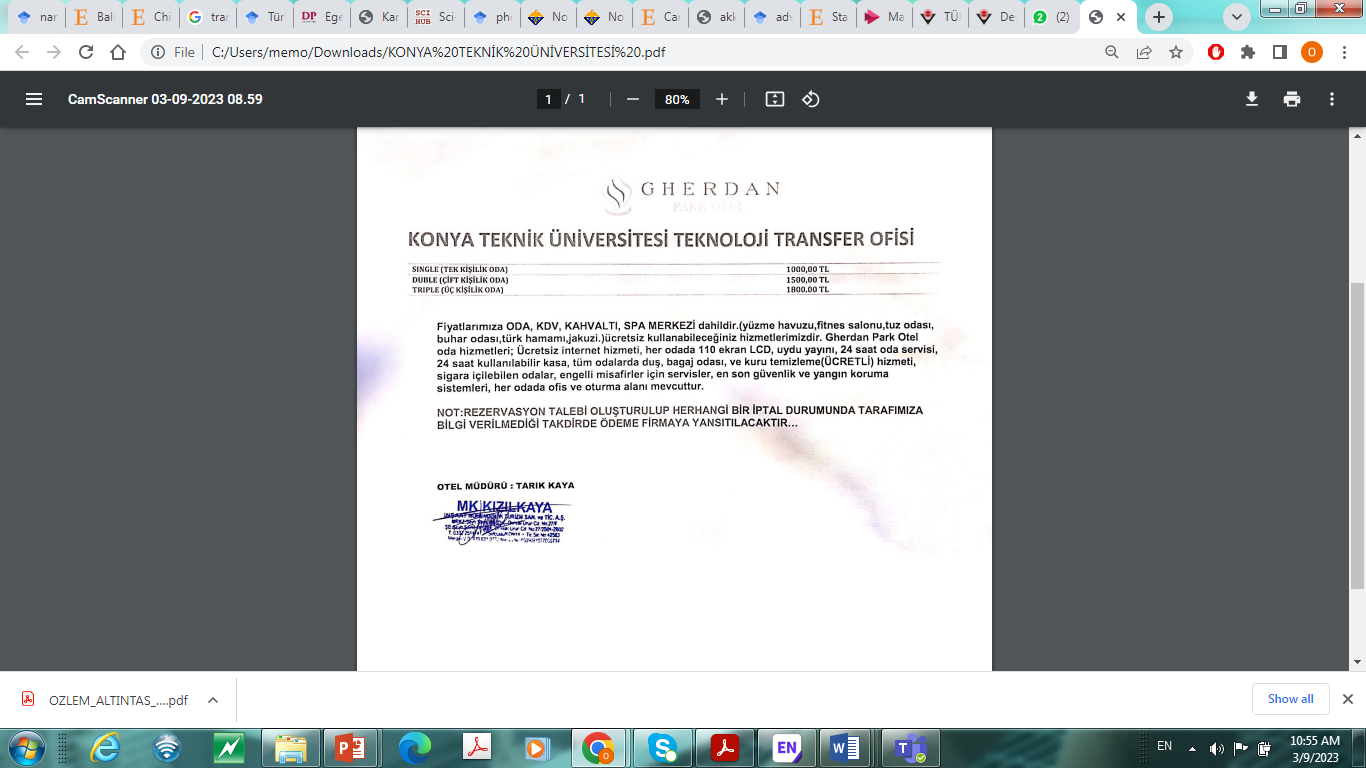 